Permanent Mission of the Federal Republic of Somalia to the United Nations Office at Geneva and other International Organizations in Switzerland									Check Against DeliveryStatement by the Delegations of Somalia,Mr. Abdikadir Mohamed Hussein, First Secretaryat the Review of Switzerland, during the 42th Session of the UPR Working Group on Tuesday, 27 January, 2023 from 9:00AM to 12:30PM, in the Room XX of the Palais des Nations in Geneva, Speaker Number 80, Time: 1 minute and 00 seconds. Thank you Mr. President,Somalia extends a warm welcome to the distinguished delegation of Switzerland to its fourth UPR Working Group, and thanks them for the comprehensive national report as well as the update provided today.Somalia takes note with satisfaction the substantial efforts made by the Swiss Confederation in implementing in practice The Foreign Policy Strategy 2020–2023, and the Guidelines on Human Rights 2021−2024, promoting respect for human rights, peace and security throughout the world.While recognizing the constructive engagement of the government to the cause of human rights and Switzerland as a host country for vulnerable people and key international organisations, including this august Council, we believe that Switzerland has, like other countries, some human rights issues that need to be addressed. With this in mind, Somalia recommends the following :1.    To implement the additional recommendations made by the group of expert on the human rights conditions of Afro- descendants following their visit in 2022, in particular on the issues related to access to housing and employment,2.    To continue the legislative process to introduce the crime of torture as a specific and seperate offence in the penal code and to provide for penalities commensurate with the gravatiy of the act, in accordance with the definition given by the Convention against torture,3.    To systematically monitor complaints against police officers and make statistics publicly available,4.    To continue strengthening the national policy and legislation aimed at combating all forms of discrimination and violence against vulnerable groups, including refugees, migrants, religious minorities.Somalia would like to conclude by wishing to the distinguished delegation of Switzerland a successful outcome in this review. I Thank you Mr. President.aJamhuuriyadda Federaalka SoomaaliyaErgada Joogtada Soomaliyeed ee Qaramada Midoobey ee Geneva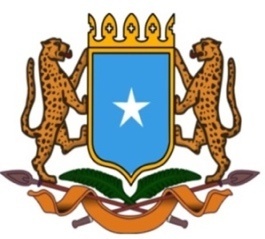        جمهورية الصوما ل  الفيدرالية    البعثة الدائمة لجمهورية الصومال بمكتب الأمم المتحدة بجنيف وبالوكالات المتخصصة بسويسرا